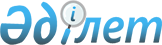 О внесении изменений в нормативное постановление Верховного Суда Республики Казахстан от 18 июня 2004 года № 5 "О судебной практике ликвидации юридических лиц, осуществляющих свою деятельность с грубым нарушением законодательства"Нормативное постановление Верховного Суда Республики Казахстан от 22 декабря 2008 года № 23.
      В целях приведения нормативного постановления Верховного Суда Республики Казахстан в соответствие с действующими нормативными правовыми актами пленарное заседание Верховного Суда Республики Казахстан 
      постановляет : 
      1. Внести в нормативное постановление Верховного Суда Республики Казахстан от 18 июня 2004 года № 5 "О судебной практике ликвидации юридических лиц, осуществляющих свою деятельность с грубым нарушением законодательства" следующие изменения: 
      1) абзац второй пункта 1 изложить в следующей редакции: 
      "Особенности прекращения деятельности субъектов частного предпринимательства предусмотрены статьей 21 ГК, статьей 28 Закона Республики Казахстан "О частном предпринимательстве", главами 7, 9, 9-1 Закона Республики Казахстан "О банкротстве" (далее - Закон)."; 
      2) в абзаце втором пункта 2 слова "Согласно подпункту 18) статьи 1 Закона Республики Казахстан "О банкротстве" (далее - Закон)"  заменить словами "Согласно подпункту 12) статьи 1 Закона"; 
      3) в абзаце первом пункта 9 цифры "22-26" заменить цифрами "22, 23, 24, 26". 
      2. Согласно статье 4 Конституции Республики Казахстан настоящее нормативное постановление включается в состав действующего права, а также является общеобязательным и вводится в действие со дня официального опубликования. 
					© 2012. РГП на ПХВ «Институт законодательства и правовой информации Республики Казахстан» Министерства юстиции Республики Казахстан
				
Председатель Верховного Суда 
Республики Казахстан
К. Мами
Судья Верховного Суда 
Республики Казахстан, 
секретарь пленарного заседания
Ж. Баишев